Những dự án trọng điểmCăn cứ quy hoạch phát triển kinh tế - xã hội của từng địa phương đã được Thủ tướng Chính phủ phê duyệt, các tỉnh, thành phố trong Vùng đã xây dựng danh mục các dự án trọng điểm trong giai đoạn 2011 -2020. Những dự án này có nguồn vốn đầu tư rất khác nhau như vốn đầu tư từ ngân sách Trung ương, ngân sách địa phương, nguồn vốn ODA hoặc kêu gọi đầu tư từ các doanh nghiệp trong và ngoài nước. Dưới đây là Danh mục các dự án được liệt kê theo từng địa phương và lĩnh vực đầu tư.a) Thừa Thiên Huế:+ Nâng cấp, mở rộng quốc lộ 49B từ Thuận An - Vinh Hiền - Lộc Bình - Quốc lộ 1A, Quốc lộ 1A đoạn La Sơn - hầm Hải Vân và 2 hầm đường bộ Phú Gia, Phước Tượng (BOT), đường tỉnh 16 và 18, đường 14B từ A Đớt đi cửa khẩu S10, đường 74, đường Nguyễn Chí Thanh, cầu đường bộ Bạch Hổ và các cầu đô thị Huế, hệ thống giao thông nội thị Hương Thủy, đô thị Hương Trà, đô thị Thuận An, đô thị Bình Điền, Cầu Ca Cút và đường vào cầu, hệ thống đường ven biển.+ Hạ tầng đô thị Hương Trà, hạ tầng đô thị Hương Thủy, hạ tầng đô thị Thuận An, phát triển đô thị Bình Điền, hạ tầng đô thị Chân Mây - Lăng Cô, dự án phát triển đô thị Huế, dự án định cư dân vạn đò thành phố Huế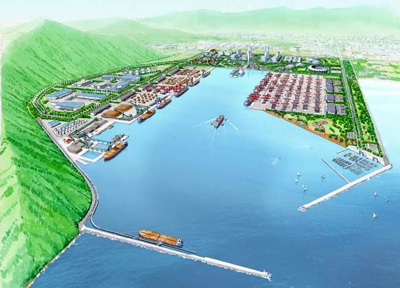 Phối cảnh tổng thể Khu đô thị và Cảng nước sâu Chân Mây – Lăng Cô+ Nâng cấp Cảng Thuận An, Cảng cá Tư Hiền (giai đoạn 2), các Bến thuyền du lịch đầm phá+ Nâng cấp hệ thống cấp nước các huyện phía Bắc, nhà máy nước Phú Lộc, hệ thống cấp nước sạch cho các xã Đông phá Tam Giang - Cầu Hai (giai đoạn 1)+ Dự án hạ tầng kỹ thuật nội đô và các điểm du lịch+ Dự án thu gom, xử lý chất thải rắn, nước thải các khu đô thị, các khu công nghiệp, cụm công nghiệp và làng nghề.+ Các bệnh viện chuyên khoa, trung tâm Y tế chuyên sâu miền Trung+ Đại học Huế, Đại học Y Dược Huế, khu kí túc xá và nội trú,các trường học phổ thông trong thành phố Huế, trường chất lượng cao Nguyễn Tri Phương, hệ thống trường cao đẳng và trung học chuyên nghiệp+ Trùng tu di tích cố đô Huế, các dự án tôn tạo và phát huy giá trị di tích lịch sử+ Khu kinh tế Chân Mây Lăng Cô, Khu kinh tế cửa khẩu A Đớt+ Hệ thống quan trắc, cảnh báo thiên tai, chống xói lở bờ biển Hải Dương - Thuận Anb) Đà NẵngCác dự án ưu tiên nghiên cứu đầu tư giai đoạn 2010 – 2020 của thành phố Đà Nẵng bao gồm:- Dự án đường cao tốc Đà Nẵng – Quảng Ngãi; nâng cấp đường ĐT 604 đoạn qua Đà Nẵng; Đường vành đai phía Nam (từ Sơn Trà – Điện Ngọc đến Quốc lộ 14B); Đường Nguyễn Tri Phương đi Hòa Quý; Đường Nguyễn Văn Linh nối dài – Cầu Rồng đến đường Sơn Trà – Điện Ngọc; Đường Trần Hưng Đạo nối dài- Dự án di dời ga Đà Nẵng ra khỏi trung tâm thành phố; nâng cấp sân bay Đà Nẵng; xây dựng Cảng Liên Chiểu- Dự án xây dựng Làng đại học Đà Nẵng; Thư viện khoa học Tổng hợp- Dự án xây dựng Khu tránh bão tàu cá công suất 600CV trở lên tại Vịnh Mân Quang- Dự án xây dựng đê kè Mân Quang; nâng cấp kè cửa sông Hàn đoạn cầu Tuyên Sơn đến Hòa Hải- Cầu mới Trần Thị Lý – Nguyễn Văn Trỗi; Cầu Rồng- Khu công nghệ cao Đà Nẵng, khu công nghiệp công nghệ thông tin; trung tâm công nghệ sinh học khu vực miền Trung tại Đà Nẵng; trung tâm thông tin khoa học và công nghệ Đà Nẵng- Công viên văn hóa Ngũ Hành Sơn- Xây dựng hạ tầng khu công nghiệp Hòa Khương- Xây dựng Nhà máy đóng hộp các sản phẩm từ thịt, cá Thọ Quang; nhà máy chế tạo khuôn mẫu kim loại; nhà máy chế tạo động cơ ô tô, phụ tùng động cơ và động cơ đốt trong; Đầu tư dây chuyền sản xuất xăm lốp ô tô; nhà máy sản xuất cáp và thiết bị ngoại vi.- Khu du lịch Olalani Resort, Thiên Thai Eden, Khu du lịch biển VinaCapital, quần thể khu du lịch sinh thái Bà Nà – Suối Mơ, khu du lịch Đồng Nò, khu du lịch sinh thái ven sông Hòa Xuân- Khu đô thị Đa Phước, tòa tháp đôi Viễn Đông Meridian, dự án Golden Squarec) Quảng Nam: - Dự án xây dựng Cảng hàng không quốc tế Chu Lai- Dự án xây dựng kinh doanh Khu thương mại tự do Chu Lai gắn với cảng tự do Kỳ Hà- Dự án xây dựng kinh doanh Khu công nghiệp Tam Thăng, Tam Anh, Thuận Yên, Tây An, Đông Quế Sơn, Quế Trung, An Lưu, Phú Xuân.- Dự án xây dựng bệnh viện quốc tế Miền Trung- Dự án xây dựng trường dạy nghề quốc tế Miền Trung- Dự án xây dựng Khu đô thị mới Điện Ngọc, Ái Nghĩa, Nam Phước- Dự án xây dựng Khu đô thị du lịch biển Nam – Hội An, khu đô thị sinh thái Núi Cấm – Sông Đầm, khu đô thị Quảng trường biển Cẩm An, khu du lịch sinh thái biển Cù Lao Chàm, khu du lịch nghỉ dưỡng cao cấp ven biển Tam Hòa, khu vui chơi giải trí đảo Tam Hải.d) Quảng Ngãi: - Dự án Đường cao tốc Đà Nẵng – Quảng Ngãi, đường Dung Quất – Trà Bồng – Trà My nối đường Hồ Chí Minh, đường nối các huyện miền núi.- Nhà máy lọc dầu- Cảng Dung Quất- Xây dựng cơ sở hạ tầng các khu công nghiệp Tịnh Phong, Quảng Phú, Phổ Phong.- Đường ven biển Dung Quất – Sa Huỳnh- Trường Đại học Phạm Văn Đồng, trường Kỹ nghệ tỉnh- Bệnh viện đa khoa tỉnh- Liên hiệp đóng sửa tàu biển- Hồ chứa nước Nước Trong- Dự án đầu tư vào Tp. Vạn Tường- Dự án đầu tư khai thác du lịch Khe Hai – KKT Dung Quất- Dự án chế tạo thiết bị công nghiệp nặng (Doosan)- Nhà máy luyện cán thép, Nhà máy polypropylene, Nhà máy bia Sài Gòn Quảng Ngãi- Dự án khai thác mỏ Graphit Hưng Nhượnge) Bình Định - Đầu tư nâng cấp mở rộng các bệnh viện đa khoa trong tỉnh- Xây dựng hệ thống xử lý nước thải Khu đô thị Nhơn Hội- Tiểu dự án thuỷ lợi lưu vực sông La Tinh; dự án chỉnh trị cửa An Dũ - sông Lại Giang; chống xói lở bờ sông Kôn- Hồ chứa nước Cẩn Hậu, Thuận Phong, Đá Mài; Hệ thống kênh tưới Thượng Sơn, Kênh N1 Thuận Ninh- Trung tâm dịch vụ hậu cần nghề cá Quy Nhơn- Xây dựng cơ sở hạ tầng Khu Kinh tế Nhơn Hội- Nâng cấp - mở rộng tuyến đường ven biển Quy Nhơn - Tam Quan; xây dựng tuyến đường miền núi Vĩnh Thạnh - An Lão; Cải tạo, nâng cấp các tuyến tỉnh lộ và liên huyện của tỉnh Bình Định- Xây dựng Trung tâm hỗ trợ và phát triển công nghệ thông tin- Phát triển năng lượng sạch- Xây dựng vùng nguyên liệu giấy tỉnh Bình Định; Chế biến các sản phẩm từ cây dừa- Nhà máy chưng cất rượu Bàu Đá chất lượng cao; Nhà máy sản xuất nước giải khát; thế biến thức ăn chăn nuôi, thủy hải sản; sản xuất các phụ liệu và chất bổ trợ cho chế biến gỗ,đồ gỗ mỹ nghệ; nhà máy sản xuất da giày, may mặc và các loại phụ kiện, nhà máy sản xuất vật liệu xây dựng; sản xuất phụ kiện, linh kiện điện tử, lắp ráp các sản phẩm điện tử, thiết bị và phụ kiện điện- Đảo nhân tạo Mũi Tấn - Quy Nhơn- Trung tâm thương mại - Siêu thị Bồng Sơn, Trung tâm thương mại - Siêu thị Tam Quan- Các điểm du lịch ven biển, khu du lịch Tân Thanh, khu du lịch sinh thái đầm Thị Nại- Khu dịch vụ hậu cần nghề cá Tam Quan Bắc- Khu đô thị mới Bồng Sơn, Nhơn Hội, Khu đô thị Cát Tiến - Phù Cát, Khu liên hợp khu đô thị, công nghiệp Tam Quan- Nâng cấp QL 1A đoạn Phù Cát - Quy Nhơn và đoạn Long Vân - Nguyễn Thái Học, Quy Nhơn- Bệnh viện đa khoa chất lượng cao- Nhà máy đóng du thuyền- Các Dự án Sản xuất trong KCN Nhơn Hội, Khu Phí thuế quan, KCN Nhơn Hòa, KCN Hòa Hộif) Phú Yên:  Giai đoạn 2011 -2015 tỉnh Phú Yên kêu gọi đầu tư vào một số dự án trọng điểm như sau:- Dự án phát triển đàn bò thịt và xây dựng nhà máy chế biến sản phẩm chăn nuôi- Dự án đầu tư xây dựng Khu du lịch sinh thái hồ thủy điện Sông Ba Hạ- Dự án Khu du lịch tắm bùn, nghỉ dưỡng và trị liệu- Dự án Trung tâm dịch vụ hậu cần nghề cá Phú Yêng) Khánh Hòa:- Xây dựng cơ sở hạ tầng nghề cá của tỉnh:+ Dự án chợ thủy sản Nam Trung Bộ, dự án nuôi tôm công nghiệp tại Vạn Ninh và Cam Ranh.+ Dự án Trại thực nghiệm nuôi trồng thủy sản tại xã Ninh Lộc (ninh Hòa),+ Dự án Cơ sở hạ tầng vùng sản xuất và kiểm soát tôm sú giống Cam Lập (Cam Ranh).+ Dự án Cơ sở hạ tầng khu dịch vụ hậu cần nghề các Bắc Hòn Ông (Nha Trang).- Xây dựng các trung tâm thương mại – du lịch5. Định hướng đẩy mạnh công tác thu hút đầu tư của VùngTrong những năm tới, nhằm đẩy mạnh hoạt động huy động và thu hút vốn đầu tư vào các địa phương trong Vùng, cần thiết phải có một cơ chế hợp tác nhằm xây dựng cơ chế, chính sách đầu tư và phát triển thống nhất, đảm bảo sự công bằng và minh bạch giữa các địa phương trong Vùng; đồng thời phối hợp chặt chẽ trong công tác xúc tiến đầu tư, thương mại, du lịch của các địa phương trong mối liên kết chung với toàn Vùng. Trong đó, cần chú trọng một số giải pháp như sau:- Thống nhất kiến nghị Chính phủ về các cơ chế ưu đãi, khuyến khích phát triển các tỉnh, thành phố duyên hải miền Trung.- Xây dựng cơ chế triển khai các công trình hạ tầng giao thông đường bộ liên tỉnh (các tuyến đường cao tốc, du lịch ven biển) về loại hình dự án, phương án huy động vốn, giải phóng mặt bằng, tiến độ thi công, giải ngân và thanh quyết toán...- Thu hút đầu tư nước ngoài có định hướng và có chọn lọc vào các lĩnh vực quan trọng: công nghệ cao; công nghiệp phụ trợ công nghệ cao; phát triển nguồn nhân lực chất lượng cao; các ngành dịch vụ có giá trị gia tăng cao (du lịch, thương mại, logistic, khám chữa bệnh,...); công nghiệp môi trường; công nghiệp quốc phòng... tạo ra các sản phẩm có khả năng cạnh tranh cao để tham gia vào mạng sản xuất và chuỗi giá trị toàn cầu- Nghiên cứu, đề xuất chính sách vận động, thu hút đầu tư đối với các tập đoàn đa quốc gia cũng như có chính sách riêng đối với từng tập đoàn và các đối tác trọng điểm như các nước Nhật Bản, Hàn Quốc, các nước EU, Hoa Kỳ,...- Hoàn thành việc xây dựng thông tin chi tiết về dự án (project profile) đối với danh mục đầu tư trọng điểm kêu gọi đầu tư nước ngoài giai đoạn 2011 - 2020 để làm cơ sở cho việc kêu gọi các nhà đầu tư.- Kiểm soát chặt chẽ việc cấp giấy phép và quản lý các dự án đầu tư sử dụng nhiều năng lượng, tài nguyên; không cấp phép mới hoặc rút giấy phép đối với các dự án sử dụng lãng phí năng lượng, tài nguyên, ô nhiễm môi trường.- Thường xuyên tổ chức các diễn đàn xúc tiến đầu tư, thương mại, du lịch toàn vùng nhằm đẩy mạnh thu hút đầu tư nước ngoài, nhất là đầu tư từ các Tập đoàn kinh doanh xuyên quốc gia.- Xúc tiến thành lập cổng thông tin điện tử, xây dựng cơ sở dữ liệu kinh tế - xã hội, xác lập thương hiệu (biểu tượng, khẩu hiệu), hình thành tờ báo chuyên ngành (song ngữ Anh - Việt)… dùng chung cho toàn Vùng nghiên cứu nhằm xây dựng và định vị hình ảnh toàn Vùng trước công chúng và các nhà đầu tư.- Hoàn thiện hệ thống xúc tiến đầu tư, thương mại, du lịch trong Vùng; tạo ra sự liên kết, phối hợp giữa các tổ chức này, các ngành hàng, các doanh nghiệp với nhau, vừa bảo đảm hài hòa lợi ích của mỗi địa phương, vừa phát huy sức mạnh tổng hợp của toàn Vùng.